السلام عليكم و رحمة الله تعالى و بركاته عندي طريقة ان شاء الله تخلصكم من الفيرويات                نقوم أولا بالتخلص من الملفات الغير المرغوب فيها أو الزائدة                                                                                                                                                           نتبع الصور                                                   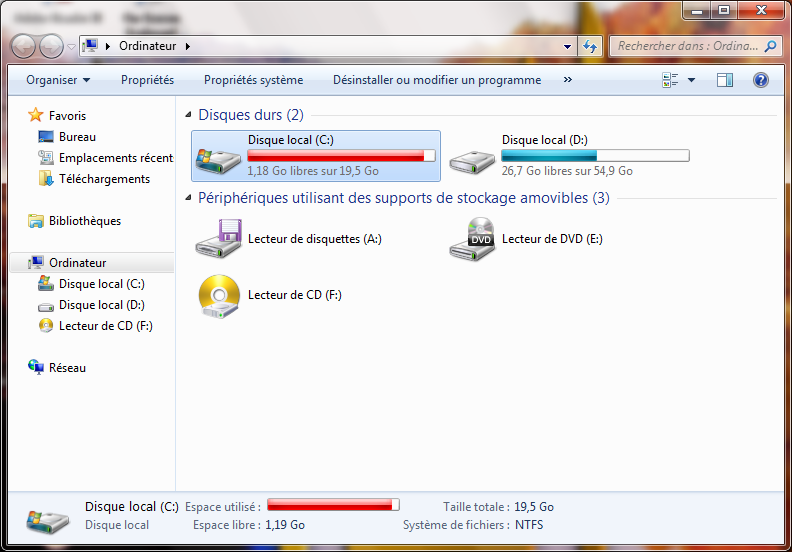 propriétésنضغط على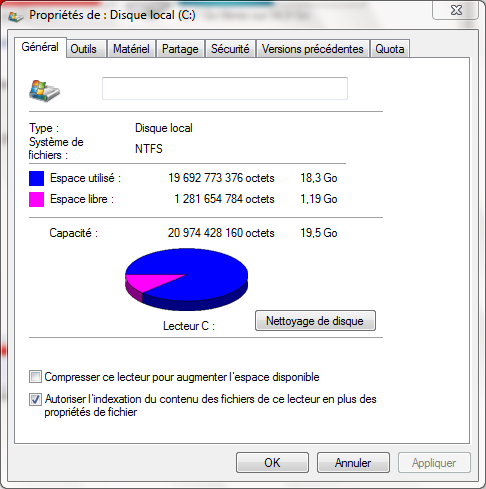 nettoyage de disque  ثم على 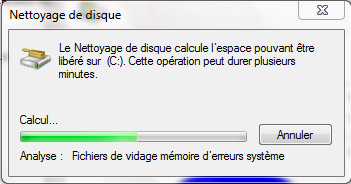 تضهر لنا هده النافدة وبعدها نملأ كل الخانات تم نالضغط على تنضيف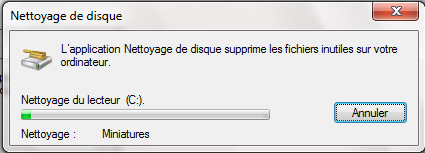 ننتظر التحميل و بهادا نكون قد تخلصنا من الزوائد                                                                                       avast free antivirus       ثانيا نحتاج الى برنامجو نتبع الصور                                 scan نضغط                 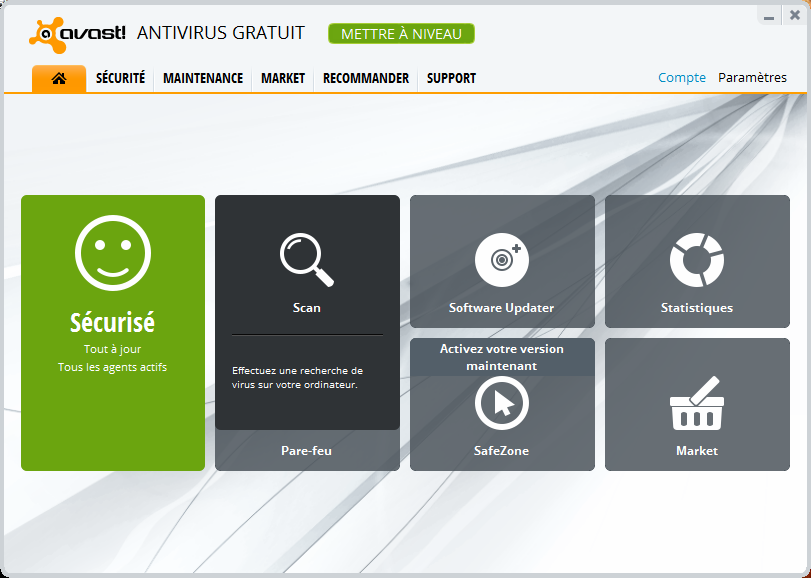   ثم ننتظر التحميل ........................................................................................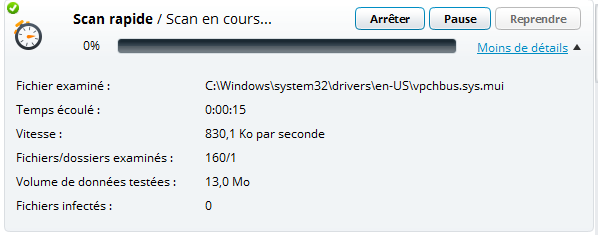 وبعد الانتهاء ادا كان لديك فيروسات  فستجد كتابة بالأحمر تعني أن لديك فيروسات ستقوم بالضغط                                           على الزر القريب منها ثم على أبليكي                                                                                                      و بهادا تختفي ان شاء الله                 أتمنى أن أكون قد أفدتكم و أنا مستعد لنيل رضاكم            لم أعرفكم بنفسي أنا مروان من المغرب